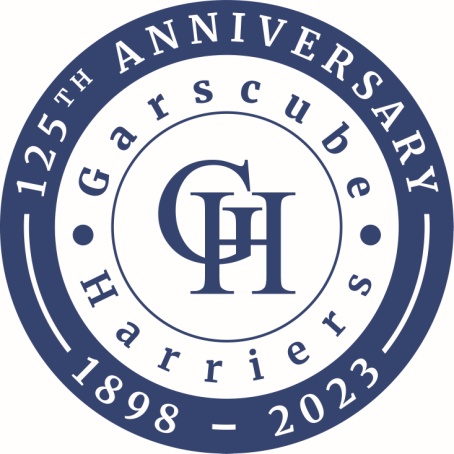 Garscube Harriers Winter Training Sessions 02 October 2023 to 28 March 2024Issue Notes on the Training Sessions We have produced a 6month schedule to help you look ahead to key races, including the Winter League competition.  All sessions are subject to change so please keep an eye out for the weekly emails and Facebook posts for the most up-to-date information. On Tuesdays there are speed endurance sessions usually involving intervals, to help you develop the pace you need to run a specific time.  The training location on a Tuesday is St Peter Apostle Track unless otherwise announced.  The track location can be changed at the discretion of John Bell to Garscube SC and a road training course. Any change will be posted on social media the week of the session.1/ Training Location: St Peter the Apostle Track, Kirkoswald Drive, Clydebank.Session Timings: Athlete should arrive warmed up or warm up at the track.  The track session will start prompt at 7.25pm.2/ Training Location:  Garscube Sports Complex, West of Scotland Science Park, Maryhill Road, Glasgow G20 0SP.Session Timings: Group warm up 7pm & session starts 7:25pm prompt.On Thursdays there are Senior tempo and BIG sessions of various lengths to help you develop your running economy. Senior & BIG Training Location:  Garscube Sports Complex, West of Scotland Science Park, Maryhill Road, Glasgow G20 0SP.Senior Session Timings: Groups go out from 7pm (A-C), Session announcements 7:10pm, then D-I at 1 min intervals.BIG Session Timing: Group to meet at 6pm.On Saturdays there are Cross Country sessions to prepare for the Scottish National Cross Country Championships are during October 2023 to February 2024.  The sessions consist of Garscube and GAA coached sessions.
Training Location and Session Timing:  See session plan.The Winter league and major races are highlighted in bold. We do want to do well in the main championship races over the winter and your team captains will be encouraging you to enter these.  The training sessions prior to these key events will be slightly easier to ensure everyone is fresh on the day.  The club will be paying entries for these races, so if you are doing these RESPECT YOURSELF, RESPECT EACH OTHER, RESPECT THE SPORT and turn up ready to perform.We hope you enjoy the sessions.THE COACHING TEAMNote: DAAA 10m: Winter League Event 14 - Date to be confirmed may be April??Pack Training Pace for 10k, 5k and 3kNote: 5k and 3k race and pace times calculated from 10k time using McMillan calculatorThursday Training Pace ChartTuesday Training 10km Pace Chart Target TimesTuesday Training 5km Pace Chart Target TimesTuesday Training 3km Pace Chart Target TimesDaySessionDurationTuesdaySpeed Endurance02 October 2022 to 26 March 2024ThursdayEndurance/TempoBIG04 October 2022 to 28 March 202411 January 2023 to 14 March 2024SaturdayCross Country Training14 October 2023 to 10 February 2024Week beginningTuesdayThursdayWeekend02 October300m RepetitionsSession: 10 x 300m with 100m recovery for those raced at the weekend.12-15 x 300m with 100m recovery for those who didn't race at the weekendLocation: St Peter the Apostle Track.Steady run with Optional Tempo6.8 miles steady pack run with optional 
15 min tempo.Pace: 10k pace+20s min/mile or +12s min/kmLocation: Garscube SC.Route 6Saturday:WEST DISTRICT CC RELAY - club entry.Location: Alexander Park Glasgow.Winter League Event 1.09 OctoberMixed Distance RepetitionsSession: 1200m, 1km, 800m, 600m x 2 sets with 90 secs, 75 secs and 60 secs recovery after each rep with 3 mins jog between sets.Location: St Peter the Apostle Track.Distance Tempo6.9 miles with 5k tempo
Pace: 10k pace +10s min/mile or 06s min/km.Location: Garscube SC.Route 4Saturday:DAAA Relays - club entry.Location: Levengrove Park.Winter League Event 2.SaturdayGAA XC Session.Venue: Bellahouston Park, 10.30 am start.16 OctoberMixed Distance RepetitionsSession: 1km, 6x400m, 1km with 200m recovery after 1km and 60 secs after the 400m reps.Location: St Peter the Apostle Track.Steady run with Optional Tempo6.9 miles run with optional 15min tempo section.Pace: 10k pace+20s min/ mile or +12s min/kmLocation: Garscube SC.Route 8Saturday:National XC relays - club entryLocation:  Cumbernauld House.Winter League Event 3.23 October1600m RepetitionsSession: 3-4x1600m with 90 secs recovery.Location: St Peter the Apostle Track.Hilly Tempo6.6 miles with 4mile hilly tempo. Pace: Perceived effort where pace should feel comfortably hard.Location: Garscube SC.Route 10SaturdayGlasgow University 5 mile race.Location: GarscubeWinter League Event 4Week beginningTuesdayThursdayWeekend30 October800m Repetitions6-8 x 800ms with 90 secs to 120 secs recovery based on packs.Location: St Peter the Apostle TrackSteady run with Optional Tempo5.6 miles with optional 10 min tempo.Pace: 10k pace+20s min/ mile or +12s min/kmLocation: Garscube SC.Route 1SaturdayScottish Short Course XC - Club entry.Location: Lanark Race Course.Winter League Event 5.06 November200m Repetitions20 x 200m with 200m jog recovery.Location: St Peter the Apostle TrackOut and Back5-9 miles, 20 mins out and back.
GWR route.  Athlete pace.Location: Garscube SC for warm upRoute 16SaturdayMasters International CC Event in Glasgow.Tollcross Park.Scottish team selection only.Saturday GAA XC Session.Venue: Pollock Park, 10.30 am start.13 November1200m Repetitions4-5 x 1200m with 2 min recovery.Location: St Peter the Apostle TrackDistance Tempo7.7m with 4m tempoPace: 10k pace+10s min/ mile or +06s min/kmLocation: Garscube SCRoute 12SaturdayWest District League Event 1Host Club: KilmarnockVenue: Scott Ellis Playing Fields, Kilmarnock.SundayBrampton to Carlisle Road Race.Winter League Event 6.20 NovemberMixed Distance Repetitions8 x 600m with 200m jog recovery.4 x 300m with100m jog recovery.Location: St Peter the Apostle TrackDistance Tempo6.9 miles with 5k tempo.Pace: 10k pace+10s min/ mile or +06s min/kmLocation: Garscube SC.Route 4SaturdayDunbartonshire XC Championship - Club entry.Balloch Castle Country Park.Winter League Event 7.Week beginningTuesdayThursdayWeekend27 November2km Repetitions3 x 2km with 2min recovery.Location: St Peter the Apostle TrackSteady run with Optional Tempo6.8 miles with optional 10 min tempo.Pace: 10k pace +20s min/mile or +12s min/kmLocation: Garscube SC.Route 6Saturday:West District XC Championships - Club entry.StrathavenWinter League Event 8 Scratch race incorporating Event 9 McCAA Cup Handicap Race.04 DecemberMixed Distance Repetitions1mile/1200/800/600/400 with half distance jog recovery (e.g. 800 after 1600m).Location: St Peter the Apostle TrackDistance Tempo7-8 miles, 2 x 2 miles with 0.34 mile recovery at 10k pace +10s min/mile or +06s min/km.Location: Garscube SC.Route13SundaySanta Dash.11 December200m Repetitions20 x 200m with 200m jog recoveryLocation: St Peter the Apostle TrackOut and Back5-9 miles, 25mins out and back.  GWR route.  Athlete paceLocation: Garscube SC for warm up.Route 16Saturday:GAA XC Session.Venue: Tollcross Park, 10.30 am start18 DecemberTimed Repetitions6-8 x 3 mins with 2 mins jog recovery.Location: St Peter the Apostle Track.Progression Run6.9 miles progression run -2 miles steady, 2 miles at half marathon pace, 1 mile at 10k pace.Location: Garscube SCRoute 4Christmas Holiday weekend.25 DecemberHolidayNo Garscube Harriers TrainingGAA Cross Country session - Bellahouston Park (pitch and putt)6-10x3mins with 90 sec recovery.HolidayNo Garscube Harriers Training.New Year Holiday weekend.SaturdayGAA XC Session.Venue: Bellahouston Park, 10.30 am start.Week beginningTuesdayThursdayWeekend01 JanuaryHolidayNo Garscube Harriers Training.HolidayNo Garscube Harriers Training.Holiday08 January1200m Repetitions4 x 1200m with 90secs recovery.Location: St Peter the Apostle TrackTimed Tempo7.7 miles; 5 min, 10 min and 15 min tempo. Pace 10k +10s min/mile or +06s min/km.
2 mins recovery between tempo sessions.Venue: Garscube SCRoute 12BIG SESSION 115 JanuaryMixed Distance Repetitions2-3 x 3k with 3 mins recovery.4 x 300m with 100m jog recovery.Location: St Peter the Apostle TrackDistance Tempo6.9 miles steady with optional 5k tempo at 10k pace +10s min/mile or +06s min/km. Location:  Garscube SCRoute 8BIG SESSION 2SaturdayWest District CC League Event 2Host club: Bellahouston HarriersVenue: Bellahouston ParkSundayNigel Barge 10kGarscube EstateWinter League Event 1022 January1600m Repetitions4 x 1600m with 90 secs recovery.Location: St Peter the Apostle TrackOut and Back5-9 miles25mins out and back.  Athlete pace.GWR route.Location: Garscube SCRoute 16BIG SESSION 3Saturday:GAA XC Session.Venue: Pollock Park, 10.30 am start.SundayScottish Veterans Harriers Club LSK Relays.Location: Strathclyde Park.  11 am start.Week beginningTuesdayThursdayWeekend29 JanuaryMixed Distance RepetitionsSession: 1km, 6 x 400m, 1km 200m recovery after 1km 60 secs after the 400m reps.Location: St Peter the Apostle Track.Distance Tempo6.7 miles steady with 5k tempo.Pace: 10k pace +10s min/mile or +06s min/km.Location: Garscube SC.Route 3BIG SESSION 405 February1km Repetitions5 x 1km with 90s recovery.Venue: St Peter the Apostle Track.Hilly Tempo8.4 miles with 5 miles hilly tempo.Pace: Perceived effort where pace should feel comfortably hard.Location: Garscube SC.Route 20BIG SESSION 5Saturday:West District CC League Event 3Host club: TBA.Venue: RenfrewshireSaturdayGAA XC Session.Venue: Pollock ParkSundayNational Masters CC Championships - club entry Grant Park, ForresAge Group age 40 plus.12 February400m Repetitions12-15 x 400m with 400m jog recovery.Location: St Peter the Apostle TrackDistance Tempo6.7m with 3m tempo at 10k pace +20s min/mile or +12s min/km.Location: Garscube SCRoute 5BIG SESSION 6Week beginningTuesdayThursdayWeekend19 FebruaryMixed Distance Repetitions2 x 800m with 90secs recovery;4 x 400m with 1 min recoveryLocation: St Peter the Apostle Track.Easy Run6.8 miles easy pace
Pace: 10k pace +50-90 secs min/mile or 31-56 secs min/kmLocation: Garscube SCRoute 6BIG SESSION 7SaturdayScottish XC Championship - Club ChampionshipLocation: Callander Park, Falkirk - club entryWinter League Scratch points Event 11 and Handicap points Event 12.26 FebruaryTimed Tempo Repetition5 mins tempo; 10 x 1min with 1min recovery, 5mins tempo.Pace - Run as you feel during 5 min tempo and regroup pack for 1 min reps, then run as you feel to finish. Location: St Peter the Apostle Track.Distance Tempo6.9 miles steady with optional 5k tempo at 10k pace +10s min/mile or +06s min/km. Location:  Garscube SCRoute 8BIG SESSION 8SaturdayAllan Scally Relay. 4 x 5km Team eventLocation: Glasgow Green.04 March200m Repetitions 15 x 200m with 200m jog recovery.Location: St Peter the Apostle Track.Distance Tempo7-8 miles, 2 x 2miles with 0.34 miles recovery at 10k pace +20s min/mile or +12s min/km.Location:  Garscube SCRoute 13BIG SESSION 9SundayJack Crawford 10kLocation: BishopbriggsWinter League Event 13Week beginningTuesdayThursdayWeekend11 MarchMixed Distance RepetitionsSession: 1200m, 1km, 800m, 600m x 2 sets with 90 secs, 75 secs and 60 secs recovery after each rep with 3 mins jog between sets.Location: St Peter the Apostle Track.Stepping Stone7.4 miles Stepping Stone Session1 mile at 10k pace, 1 mile at 10k pace + 1min/mile or 37s min/km x 3.Location: Garscube SCRoute 11BIG SESSION 10SaturdayThe Big ParkrunLocation:  Springburn Park18 March200m Repetitions20 x 200m with 200m jog recovery.Location: St Peter the Apostle Track.Timed Tempo6.7 miles with optional 15 min tempo at 10k pace+20s min/mile or +12s min/km.Location: Garscube SC.Route 5SaturdayNational 6/4 Stage Road Relay Championships Livingston.25 March600m Repetitions6 x 600m with 200m jog recovery.Location: St Peter the Apostle TrackOut and Back5-9 miles25mins out and back.  Athlete pace.GWR route.Location: Garscube SCRoute 16.PacksTuesday
Training Groups10K Race time10K Pace/Mile5k Race Time5k pace/Mile3K Race Time3k Pace/MileI131 to 335.00 to 5-19 14-56 to 15-53 4-49 to 5-078-30 to 9-024-33 to 4-51I133 to 355-19 to 5-38 15-53 to 16-515-07 to 5-25 9-02 to 9-35 4-51 to 5-08I135 to 365-38 to 5-4816-51 to 17-20 5-25 to 5-359-35 to 9-525-08 to 5-17H236 to 385-48 to 6-0717-20 to 18-185-35 to 5-539-52 to 10-25 5-17 to 5-35H238 to 406-07 to 6-2618-18 to 19-16 5-53 to 6-12  10-25 to 10-585-35 to 5-52 G240 to 426-26 to 6-4619-16 to 20-136-12 to 6-3110-58 to 11-315-52 to 6-10F342 to 436-46 to 6-5520-13 to 20-42 6-31 to 6-40 11-31 to 11-476-10 to 6-19F343 to 456-55 to 7-1520-42 to 21-40 6-40 to 6-5811-47 to 12-206-19 to 6-37E345 to 477-15 to 7-3421-40 to 22-386-58 to17-1712-20 to 12-53 6-37 to 6-54 D447 to 487-34 to 7-4322-38 to 23-077-17 to 7-266-54 to 13-096-54 to 7-03 D448 to 507-43 to 8-0323-07 to 24-057-26 to 7-4513-09 to 13-42 7-03 to 7-21C450 to 528-03 to 8-2224-05 to 25-027-45 to 8-0413-42 to 14-157-21 to 7-38C452 to 558-22 to 8-5125-02 to 26-29 8-04 to 8-31 14-15 to 15-04 7-38 to 8-05B555 to 578-51 to 9-11 26-29 to 27-278-31 to 8-5015-04 to 15-37 8-05 to 8-22B557 to 609-11 to 9-3927-27 to 28-538-50 to 9-1815-37 to 16-278-22 to 8-49A560 to 709-39 to 11-1628-53 to 33-429-18 to 10-5216-27 to 19-118-49 to 10-17Packs10K Race timeFast Tempo10k PaceShort Tempo Pace
10k + 10sMedium Tempo Pace
10k + 20s10m PaceHalf Marathon PaceWarm Up/Down Pace 
10k +90sI31 to 335.00 to 5-195-10 to 5-29 5-20 to 5-39 5-11 to 5-315-17 to 5-37 6-30 to 6-49I33 to 355-19 to 5-385-29 to 5-48 5-39 to 5-58 5-31 to 5-51 5-37 to 5-576-49 to 7-08I35 to 365-38 to 5-485-49 to 5-585-59 to 6-085-51 to 6-015-57 to 6-087-08 to 7-18H36 to 385-48 to 6-075-58 to 6-176-08 to 6-276-01 to 6-216-08 to 6-287-18 to 7-37H38 to 406-07 to 6-266-17 to 6-366-27 to 6-466-21 to 6-416-28 to 6-487-37 to 7-56G40 to 426-26 to 6-466-36 to 6-566-46 to 7-066-41 to 7-016-48 to 7-097-56 to 8-16F42 to 436-46 to 6-556-56 to 7-057-06 to 7-157-01 to 7-117-09 to 7-198-16 to 8-25F43 to 456-55 to 7-157-05 to 7-257-15 to 7-357-11 to 7-317-19 to 7-398-25 to 8-45E45 to 477-15 to 7-347-25 to 7-447-35 to 7-547-31 to 7-517-39 to 8-008-45 to 9-04D47 to 487-34 to 7-437-44 to 7-537-54 to 8-037-51 to 8-018-00 to 8-109-04 to 9-13D48 to 507-43 to 8-037-53 to 8-138-03 to 8-238-01 to 8-218-10 to 8-319-13 to 9-33C50 to 528-03 to 8-228-13 to 8-328-23 to 8-428-21 to 8-418-31 to 8-519-33 to 9-52C52 to 558-22 to 8-518-32 to 9-01 8-42 to 9-11 8-41 to 9-128-51 to 9-229-52 to 10-21B55 to 578-51 to 9-119-01 to 9-219-11 to 9-319-12 to 9-32 9-22 to 9-4210-21 to10-41B57 to 609-11 to 9-399-21 to 9-499-31 to 9-599-32 to 10.029-42 to 10-1310-41 to 11-09A60 to 709-39 to 11-169-49 to 11-269-59 to 11-36 10-02 to 11-4210-13 to 11-5511-09 to 12-46PackTraining Groups10K 
Race time400m
 Target Time600mTarget Time800m
 Target Time1km 
Target Time1200m
 Target Time1mile
 Target Time2km
 Target Time 3km
 Target TimeI131 to 331-14 to 1-191-52 to 1-582-29 to 2-383-06 to 3-173-43 to 3-585-00 to 5-196-12 to 6-369-19 to 9-55I133 to 351-19 to 1-241-58 to 2-062-38 to 2-483-17 to 3-293-58 to 4-125-19 to 5-386-36 to 7-009-55 to 10-30I135 to 361-24 to 1-262-06 to 2-092-48 to 2-533-29 to 3-364-12 to 4-195-38 to 5-487-00 to 7-1210-30 to 10-49H236 to 381-26 to 1-312-09 to 2-162-53 to 3-023-36 to 3-474-19 to 4-335-48 to 6-077-12 to 7-36 10-49 to 11-24H238 to 401-31 to 1-352-16 to 2-223-02 to 3-113-47 to 3-594-33 to 4-486-07 to 6-267-36 to 8-0011-24 to 12-00G240 to 421-35 to 1-402-22 to 2-303-11 to 3-213-59 to 4-114-48 to 5-03 6-26 to 6-468-00 to 8-2512-00 to 12-37 F342 to 431-40 to 1-432-30 to 2-343-21 to 3-264-11 to 4-175-03 to 5-096-46 to 6-558-25 to 8-3612-37 to 12-54F343 to 451-43 to 1-48 2-34 to 2-42 3-26 to 3-36 4-17 to 4-305-09 to 5-246-55 to 7-158-36 to 9-0012-54 to 13-31E345 to 471-48 to 1-532-42 to 2-493-36 to 3-464-30 to 4-415-24 to 5-387-15 to 7-349-00 to 9-24 13-31 to 14-06D447 to 481-53 to 1-552-49 to 2-523-46 to 3-504-41 to 4-475-38 to 5-45 7-34 to 7-439-24 to 9-3514-06 to 14-23D448 to 501-55 to 2-002-52 to 3-003-50 to 4-004-47 to 5-00 5-45 to 6-007-43 to 8-039-35 to 10-0014-23 to 15-00C450 to 522-00 to 2-043-00 to 3-064-00 to 4-095-00 to 5-116-00 to 6-148-03 to 8-2210-00 to 10-2415-00 to 15-36 C452 to 552-04 to 2-11 3-06 to 3-164-09 to 4-23 5-11 to 5-29 6-14 to 6-368-22 to 8-5110-24 to 11-0015-36 to 16-30B555 to 572-11 to 2-163-16 to 3-244-23 to 4-335-29 to 5-41 6-36 to 6-50  8-51 to 9-1111-00 to 11-25 16-30 to 17-07B557 to 602-16 to 2-243-24 to 3-364-33 to 4-485-41 to 5-59 6-50 to 7-129-11 to 9-3911-25 to 12-00 17-07 to 18-00 A560 to 702-24 to 2-483-36 to 4-124-48 to 5-365-59 to 7-007-12 to 8-249-39 to 11-1612-00 to 14-0018-00 to 21-00PackTraining Groups10K
 Race time5k
 Race Time400m
 Target Time500mTarget Time600m
 Target Time800m
Target Time1km
 Target Time1200m
 Target Time2km
Target Time1mile 
Target TimeI131 to 3514-56 to 15-531-12 to 1-161-30 to 1-351-48 to 1-54 2-25 to 2-323.00 to 3-103-37 to 3-48 5-59 to 6-204-49 to 5-07I133 to 3515-53 to 16-511-16 to 1-201-35 to 1-401-54 to 2-002-32 to 2-413-10 to 3-213-48 to 4-016-20 to 6-425-07 to 5-25 I135 to 3616-51 to 17-20 1-20 to 1-231-40 to 1-442-00 to 2-042-41 to 2-463-21 to 3-274-01 to 4-086-42 to 6-545-25 to 5-35H236 to 3817-20 to 18-181-23 to 1-271-44 to 1-492-04 to 2-102-46 to 2-55 3-27 to 3-384-08 to 4-21 6-54 to 7-165-35 to 5-53H238 to 4018-18 to 19-16 1-27 to 1-321-49 to 1-552-10 to 2-182-55 to 3-05 3-38 to 3-514-21 to 4-377-16 to 7-415-53 to 6-12  G240 to 4219-16 to 20-131-32 to 1-371-55 to 2-012-18 to 2-253-05 to 3-143-51 to 4-024-37 to 4-507-41 to 8-046-12 to 6-31F342 to 4320-13 to 20-42 1-37 to 1-392-01 to 2-042-25 to 2-283-14 to 3-194-02 to  4-094-50 to 4-598-04 to 8-186-31 to 6-40 F343 to 4520-42 to 21-40 1-39 to 1-442.04 to 2-102-28 to 2-363-19 to 3-284-09 to 4-204-59 to 5-128-18 to 8-406-40 to 6-58E345 to 4721-40 to 22-381-44 to 1-482-10 to 2-152-36 to 2-423-28 to 3-374-20 to 4-315-12 to 5-258-40 to 9-026-58 to17-17D447 to 4822-38 to 23-071-48 to 1-502-15 to 2-172-42 to 2-453-37 to 3-414-31 to 4-365-25 to 5-319-02 to 9-127-17 to 7-26D448 to 5023-07 to 24-051-50 to 1-552-17 to 2-242-45 to 2-523-41 to 3-514-36 to 4-485-31 to 5-459-12 to 9-367-26 to 7-45C450 to 5224-05 to 25-021-55 to 2-002-24 to 2-302-52 to 3-003-51 to 4-004-48 to 5-005-45 to 6-009-36 to 10-007-45 to 8-04C452 to 5525-02 to 26-29 2-00 to 2-072-30 to 2-393-00 to 3-104-00 to 4-145-00 to 5-176-00 to 6-2010-00 to 10-348-04 to 8-31 B555 to 5726-29 to 27-272-07 to 2-122-39 to 2-453-10 to 3-184-14 to 4-235-17 to 5-296-20 to 6-3510-34 to 10-588-31 to 8-50B557 to 6027-27 to 28-532-12 to 2-182-45 to 2-533-18 to 3-274-23 to 4-375-29 to 5-466-35 to 6-5510-58 to 11-328-50 to 9-18A560 to 7028-53 to 33-422-18 to 2-322-53 to 3-103-27 to 4-034-37 to 5-055-46 to 6-216-55 to 7-3711-32 to 12-429-18 to 10-52PacksTraining Groups10K
 Race time3K
 Race Time300m
 Target Time400m
Target Time600m
 Target Time1000m
 Target Time1200m
Target Time1m
Target TimeI131 to 3308-30 to 09-02 0-50 to 0-521-07  to 1-121-41 to 1-48-49 to 3-00 3-23 to 3-364-33 to 4-51I133 to 3509-02 to 09-35 0-52 to 0-571-12 to 1-161-48 to 1-543-00 to 3-11 3-36 to 3-494-51 to 5-08I135 to 3609-35 to 09-520-57 to 0-591-16 to 1-181-54 to 1-583-11 to 3-173- 49 to 3-565-08 to 5-17H236 to 3809-52 to 10-25 0-59 to 1-021-18 to 1-231-58 to 2-043-17 to 3-283-56 to 4-095-17 to 5-35H238 to 4010-25 to 10-581-02 to 1-051-23 to 1-272-04 to 2-103-28 to 3-384-09 to 4-215-35 to 5-52 G240 to 4210-58 to 11-311-05 to 1-091-27 to 1-322-10 to 2-183-38 to 3-504-21 to 4-365-52 to 6-10F342 to 4311-31 to 11-471-09 to 1-101-32 to 1-342-18 to 2-213-50 to 3-554-36 to 4-42 6-10 to 6-19F343 to 4511-47 to 12-201-10 to 1-131-34 to 1-382-21 to 2-273-55 to 4-064-42 to 4-556-19 to 6-37E345 to 4712-20 to 12-53 1-13 to 1-171-38 to 1-422-27 to 2-344-06 to 4-174-55 to 5-086-37 to 6-54 D447 to 4812-53 to 13-091-17 to 1-181-42 to 1-442-34 to 2-374-17 to 4-225-08 to 5-156-54 to 7-03 D448 to 5013-09 to 13-42 1-18 to 1-221-44 to 1-492-37 to 2-444-22 to 4-345-15 to 5-287-03 to 7-21C450 to 5213-42 to 14-151-22 to 1-251-49 to 1-532-44 to 2-504-34 to 4-445-28 to 5-417-21 to 7-38C452 to 5514-15 to 15-04 1-25 to 1-301-53 to 2-002-50 to 3-004-44 to 5-015-41 to 6-017-38 to 8-05B555 to 5715-04 to 15-37 1-30 to 1-332-00 to 2-043-00 to 3-075-01 to 5-126-01 to 6-148-05 to 8-22B557 to 6015-37 to 16-271-33 to 1-382-04 to 2-113-07 to 3-165-12 to 5-286-14 to 6-348-22 to 8-49A560 to 7016-27 to 19-111-38 to 1-552-11 to 2-333-16 to 3-495-28 to 6-236-34 to 7-408-49 to 10-17